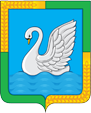 КУРГАНСКАЯ ОБЛАСТЬЛЕБЯЖЬЕВСКИЙ МУНИЦИПАЛЬНЫЙ ОКРУГ КУРГАНСКОЙ ОБЛАСТИАДМИНИСТРАЦИЯ ЛЕБЯЖЬЕВСКОГО МУНИЦИПАЛЬНОГО ОКРУГА  КУРГАНСКОЙ ОБЛАСТИПОСТАНОВЛЕНИЕот 29 августа  2023 года  №  565 р.п. ЛебяжьеО внесении изменения в постановление Администрации Лебяжьевского муниципального округа от 22 февраля 2022 года №128 "Об утверждении Порядка обеспечения питанием за счет бюджетных ассигнований бюджета Лебяжьевского муниципального округа, обучающихся муниципальных общеобразовательных организаций Лебяжьевского муниципального округа" В соответствии с Федеральным законом от 29 декабря 2012 года № 273-ФЗ "Об образовании в Российской Федерации", статьей 22 Закона Курганской области от 30 августа 2013 года №50 "О правовом регулировании отношений в сфере образования на территории Курганской области", статьей 36 Устава Лебяжьевского муниципального округа Курганской области, Администрация Лебяжьевского муниципального округа Курганской областиПОСТАНОВЛЯЕТ:         1.Внести в приложение к постановлению Администрации Лебяжьевского муниципального округа от 22 февраля 2022 года №128 "Об утверждении Порядка обеспечения питанием за счет бюджетных ассигнований бюджета Лебяжьевского муниципального округа, обучающихся муниципальных общеобразовательных организаций Лебяжьевского муниципального округа" следующее изменение :         1) Абзац 5 пункта 3.1 изложить в следующей редакции:" - дети с ограниченными возможностями здоровья и дети -инвалиды с ограниченными возможностями здоровья (обучающиеся 1 - 4 классов), обучение которых организованно на дому в форме денежной компенсации - за счет средств муниципального бюджета - 113 рублей 98 копеек в день;    - дети с ограниченными возможностями здоровья и дети -инвалиды с ограниченными возможностями здоровья (обучающиеся 5 - 11 классов), обучение которых организованно на дому в форме денежной компенсации - за счет средств муниципального бюджета - 41 рубль 20 копеек в день.".2.Настоящее постановление опубликовать в "Информационном вестнике Лебяжьевского муниципального округа".3.Настоящее постановление вступает в силу после его официального опубликования.4.Контроль за выполнением настоящего постановления возложить на заместителя Главы  Лебяжьевского муниципального округа по социальной политике, начальника отдела социального развития.Глава Лебяжьевского муниципального округаКурганской области                                                                                                             А.Р. БАРЧИсп. Бокарева Н.ЮТел. 9-74-02